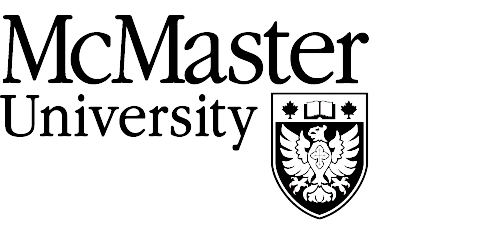 McMaster University Faculty of EngineeringCareer Planning Template
August 2022Name:      Date:      Student ID Number:       Question 1: Where am I now?Program, LevelWhat is my current skill set?(Be detailed) What am I good at?Question 2: What do I want to do when I graduate? (The more specific the answers, the better.)What do I love to do?  In what areas do I aspire to be expert? What kind of environment/ working conditions are most attractive to me? What roles sound most attractive? What are my first and second choices for long-term careers? Why have I made these choices – what factors are driving me?Question 3: Who will pay me to do what I want to do? Who hires people who have the kinds of jobs I want? Who are some potential employers?Question 4: How do I get there? How do I prepare? (The more specific the answers, the better.)What skills will I need? What skills do I want/need to develop during graduate school? (Examples include grant, proposal and technical writing; presentations; project management; staff supervision) What information / resources do I need?Question 5: What is my plan for the next year?What are my goals? What actions are required? Provide a list of activities which will help you achieve your goals.Question 6: What is my plan for the next 2-3 years?What are my goals?     
What actions are required? Provide a list of activities which will help you achieve your goal.